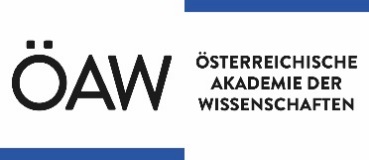 JESH – Joint Excellence in Science and HumanitiesConfirmation of the Home InstitutionINCOMING or OUTGOINGThe confirmation can only be accepted if filled in completely.Please submit all documents in English in PDF format via email to jesh.application@oeaw.ac.at.Name of home institutionHead of research unit/departmentIt is hereby certified thatIt is hereby certified thatIt is hereby certified thatIt is hereby certified thatMr/Msis currently employed at our institution.is currently employed at our institution.is currently employed at our institution.is currently employed at our institution.DateDateStamp and SignatureName of signatoryFunction